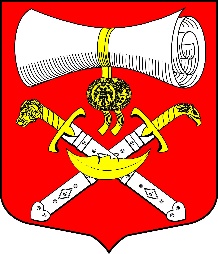 РОССИЙСКАЯ ФЕДЕРАЦИЯСОВЕТ ДЕПУТАТОВ МУНИЦИПАЛЬНОГО ОБРАЗОВАНИЯХВАЛОВСКОЕ СЕЛЬСКОЕ ПОСЕЛЕНИЕВОЛХОВСКОГО МУНИЦИПАЛЬНОГО РАЙОНАЛЕНИНГРАДСКОЙ ОБЛАСТИТРЕТЬЕГО СОЗЫВАРЕШЕНИЕ  от  15 августа  2019 года  №  49О внесении изменений и дополнений в решение Совета депутатов от 12.07.2016 года № 46	В соответствии с Федеральными законами от 06.10.2003 №131-ФЗ «Об общих принципах организации местного самоуправления в Российской Федерации», от 24.07.2007 № 209-ФЗ «О развитии малого и среднего предпринимательства в Российской Федерации», Приказом Минэкономразвития России от 20.04.2016 № 264 "Об утверждении Порядка представления сведений об утвержденных перечнях государственного имущества и муниципального имущества, указанных в части 4 статьи 18 Федерального закона "О развитии малого и среднего предпринимательства в Российской Федерации", постановлением правительства Ленинградской области от 11 декабря 2008 года № 391 «О порядке  формирования, ведения и опубликования перечня государственного имущества, находящегося в собственности Ленинградской области и свободного от прав третьих лиц (за исключением имущественных прав субъектов малого и среднего предпринимательства), предназначенного для предоставления во владение и (или) в пользование на долгосрочной основе субъектам малого и среднего предпринимательства и организациям, образующим инфраструктуру поддержки субъектов малого и среднего предпринимательства, порядке и условиях предоставления в аренду включенного в указанный перечень имущества» (ред. от 06.07.2017), Уставом муниципального образования Хваловское сельское поселение Волховского муниципального района Ленинградской области, Совет депутатов муниципального образования Хваловское сельское поселениерешил:	1. Внести изменения и дополнения в решение Совета депутатов от 12.07.2016 года № 46 «Об утверждении перечня муниципального имущества,       предназначенного для оказания имущественной поддержки                   субъектам малого и среднего предпринимательства на территории МО Хваловское сельское поселение».	1.1 приложение 1 к решению Совета депутатов от 12.07.2016 года № 46 изложить в новой редакции согласно приложению 1  к настоящему решению.2. Решение вступает в силу с момента его официального опубликования в газете «Волховские огни» и подлежит размещению на официальном сайте муниципального образования Хваловское сельское поселение.3. Контроль за исполнением настоящего решения возложить на депутатскую комиссию по бюджету, налогам и экономической деятельности.Глава муниципального образованияХваловское  сельское поселение                                    Н.А. Аникин                  УТВЕРЖДЕН					 решением совета депутатовМО Хваловское сельское поселение                                              Волховского муниципального района Ленинградской областиот 15.08..2019 года № 49(приложение 1)	Перечень муниципального имущества,находящегося в муниципальной собственности муниципального образования Хваловское сельское поселениеВолховского муниципального района и свободного от прав третьих лиц (за исключением имущественных прав субъектов малого и среднего предпринимательства), предназначенного для предоставления во владение и(или) в пользование на долгосрочной основе субъектам малого и среднего предпринимательства и организациям, образующим инфраструктуру поддержки субъектов малого и среднего предпринимательства	Наименование публично-правового образования: муниципальное образование Хваловское сельское поселение Волховского муниципального района Ленинградской области.Данные об органе исполнительной власти, наделенном полномочиями по управлению соответствующим имуществом:Наименование органа исполнительной властиАдминистрация муниципального образования Хваловское сельское поселение Волховского муниципального района ленинградской области Почтовый адрес187435, Ленинградская область, Волховский район, дер. Хвалово, д.1Ответственное структурное подразделениеСпециалист по дорожной деятельности, транспорту, связи, муниципальному имуществу и контролюФамилия, имя, отчество исполнителяЦыпленкова Наталья ВалерьевнаКонтактный номер телефона8(813 63) 39648Адрес электронной почтыh--s--p@bk.ruАдрес страницы в информационно-телекоммуникационной сети "Интернет" с размещенным перечнем (с изменениями, внесенными в перечень)www.hvalovskoe.ru  N п/пНомер в реестре имущества <1>Адрес (местоположение) объекта <2>Структурированный адрес объектаСтруктурированный адрес объектаСтруктурированный адрес объектаСтруктурированный адрес объектаСтруктурированный адрес объектаСтруктурированный адрес объектаСтруктурированный адрес объектаСтруктурированный адрес объектаСтруктурированный адрес объектаСтруктурированный адрес объектаСтруктурированный адрес объектаN п/пНомер в реестре имущества <1>Адрес (местоположение) объекта <2>наименование субъекта Российской Федерации наименование муниципального района/городского округа/внутригородского округа территории города федерального значения<3>наименование городского поселения/сельского поселения/внутригородского района городского округавид населенного пунктанаименование населенного пунктатип элемента планировочной структурынаименование элемента планировочной структурытип элемента улично-дорожной сетинаименование элемента улично-дорожной сетиномер дома (включая литеру) <4>тип и номер корпуса, строения, владения <5>12345678910111213141187435, Ленинградская область, Волховский район, дер. Хвалово, д.1Ленинградская областьВолховский муниципальный районХваловское  сельское поселениедеревняХвалово----1-2187435, Ленинградская область, Волховский район, дер. Хвалово, д.1Ленинградская областьВолховский муниципальный районХваловское  сельское поселениедеревняХвалово----1-35187435, Ленинградская область, Волховский район, дер. Хвалово, д.121Ленинградская областьВолховский муниципальный районХваловское  сельское поселениедеревняХвалово----121-45187435, Ленинградская область, Волховский район, дер. Хвалово, д.121Ленинградская областьВолховский муниципальный районХваловское  сельское поселениедеревняХвалово----121-55187435, Ленинградская область, Волховский район, дер. Хвалово, д.121Ленинградская областьВолховский муниципальный районХваловское  сельское поселениедеревняХвалово----121-65187435, Ленинградская область, Волховский район, дер. Хвалово, д.121Ленинградская областьВолховский муниципальный районХваловское  сельское поселениедеревняХвалово----121-Вид объекта недвижимости; движимое имущество <6>Сведения о недвижимом имуществе или его частиСведения о недвижимом имуществе или его частиСведения о недвижимом имуществе или его частиСведения о недвижимом имуществе или его частиСведения о недвижимом имуществе или его частиСведения о недвижимом имуществе или его частиСведения о недвижимом имуществе или его частиВид объекта недвижимости; движимое имущество <6>кадастровый номер <7>кадастровый номер <7>номер части объекта недвижимости согласно сведениям Единого государственного реестра недвижимости <8>основная характеристика объекта недвижимости <9>основная характеристика объекта недвижимости <9>основная характеристика объекта недвижимости <9>Наименование объекта учета <10>Вид объекта недвижимости; движимое имущество <6>кадастровый номер <7>кадастровый номер <7>номер части объекта недвижимости согласно сведениям Единого государственного реестра недвижимости <8>тип (площадь - для земельных участков, зданий, помещений; протяженность, объем, площадь, глубина залегания - для сооружений; протяженность, объем, площадь, глубина залегания согласно проектной документации - для объектов незавершенного строительства)фактическое значение/проектируемое значение (для объектов незавершенного строительства)единица измерения (для площади - кв. м; для протяженности - м; для глубины залегания - м; для объема - куб. м)Наименование объекта учета <10>Вид объекта недвижимости; движимое имущество <6>номертип (кадастровый, условный, устаревший)номер части объекта недвижимости согласно сведениям Единого государственного реестра недвижимости <8>тип (площадь - для земельных участков, зданий, помещений; протяженность, объем, площадь, глубина залегания - для сооружений; протяженность, объем, площадь, глубина залегания согласно проектной документации - для объектов незавершенного строительства)фактическое значение/проектируемое значение (для объектов незавершенного строительства)единица измерения (для площади - кв. м; для протяженности - м; для глубины залегания - м; для объема - куб. м)Наименование объекта учета <10>1516171819202122Движимое имущество1условный----Кресло мягкоеДвижимое имущество2условный----Шкаф здание47:10:0904001:212кадастровый-площадь262,2кв.мПомещения №1,2,3,4,81,8283,84,   в здании торгового центраздание47:10:0904001:212кадастровый-площадь68,1кв.мПомещения №73,74,75,76,77,78,79,80   в здании торгового центраздание47:10:0904001:212кадастровый-площадь153,7кв.мПомещения №71,72,85   в здании торгового центраздание47:10:0904001:212кадастровый-площадь44,7кв.мПомещения №36,37,42,43  в здании торгового центраСведения о движимом имуществе <11>Сведения о движимом имуществе <11>Сведения о движимом имуществе <11>Сведения о движимом имуществе <11>Сведения о движимом имуществе <11>Сведения о движимом имуществе <11>Сведения о праве аренды или безвозмездного пользования имуществом <12>Сведения о праве аренды или безвозмездного пользования имуществом <12>Сведения о праве аренды или безвозмездного пользования имуществом <12>Сведения о праве аренды или безвозмездного пользования имуществом <12>Сведения о праве аренды или безвозмездного пользования имуществом <12>Сведения о праве аренды или безвозмездного пользования имуществом <12>Сведения о праве аренды или безвозмездного пользования имуществом <12>Сведения о праве аренды или безвозмездного пользования имуществом <12>Сведения о праве аренды или безвозмездного пользования имуществом <12>Сведения о праве аренды или безвозмездного пользования имуществом <12>Сведения о движимом имуществе <11>Сведения о движимом имуществе <11>Сведения о движимом имуществе <11>Сведения о движимом имуществе <11>Сведения о движимом имуществе <11>Сведения о движимом имуществе <11>организации, образующие инфраструктуру поддержки субъектов малого и среднего предпринимательстваорганизации, образующие инфраструктуру поддержки субъектов малого и среднего предпринимательстваорганизации, образующие инфраструктуру поддержки субъектов малого и среднего предпринимательстваорганизации, образующие инфраструктуру поддержки субъектов малого и среднего предпринимательстваорганизации, образующие инфраструктуру поддержки субъектов малого и среднего предпринимательствасубъекты малого и среднего предпринимательствасубъекты малого и среднего предпринимательствасубъекты малого и среднего предпринимательствасубъекты малого и среднего предпринимательствасубъекты малого и среднего предпринимательстватип: оборудование, машины, механизмы, установки, транспортные средства, инвентарь, инструменты, иноегосударственный регистрационный знак (при наличии)наименование объекта учетамарка, модельгод выпускакадастровый номер объекта недвижимого имущества, в том числе земельного участка, в (на) котором расположен объектправообладательправообладательправообладательдокументы, основаниедокументы, основаниеправообладательправообладательправообладательдокументы, основаниедокументы, основаниетип: оборудование, машины, механизмы, установки, транспортные средства, инвентарь, инструменты, иноегосударственный регистрационный знак (при наличии)наименование объекта учетамарка, модельгод выпускакадастровый номер объекта недвижимого имущества, в том числе земельного участка, в (на) котором расположен объектполное наименованиеОГРНИННдата заключения договорадата окончания действия договораполное наименованиеОГРНИННдата заключения договорадата окончания действия договора23242526272829303132333435363738--------------------------------ООО «Виза»1064702015663470200958715.06.1514.06.20ООО «Союз»1084702000096470201184315.07.1514.07.20--------------------------------Указать одно из значений: в перечне, изменениях в перечни <13>Сведения о правовом акте, в соответствии с которым имущество включено в перечень (изменены сведения об имуществе в перечне) <14>Сведения о правовом акте, в соответствии с которым имущество включено в перечень (изменены сведения об имуществе в перечне) <14>Сведения о правовом акте, в соответствии с которым имущество включено в перечень (изменены сведения об имуществе в перечне) <14>Сведения о правовом акте, в соответствии с которым имущество включено в перечень (изменены сведения об имуществе в перечне) <14>Сведения о правовом акте, в соответствии с которым имущество включено в перечень (изменены сведения об имуществе в перечне) <14>Указать одно из значений: в перечне, изменениях в перечни <13>наименование органа, принявшего документнаименование органа, принявшего документвид документареквизиты документареквизиты документаУказать одно из значений: в перечне, изменениях в перечни <13>наименование органа, принявшего документнаименование органа, принявшего документвид документадатаномер394040414243в перечнеСовет депутатов МО Хваловское сельское поселениеВолховского муниципального районарешениерешение16.11.201860в перечнеСовет депутатов МО Хваловское сельское поселениеВолховского муниципального районарешениерешение16.11.201860изменениях в переченьСовет депутатов МО Хваловское сельское поселениеВолховского муниципального районарешениерешение15.08.201949изменениях в переченьСовет депутатов МО Хваловское сельское поселениеВолховского муниципального районарешениерешение15.08.201949изменениях в переченьСовет депутатов МО Хваловское сельское поселениеВолховского муниципального районарешениерешение15.08.201949изменениях в переченьСовет депутатов МО Хваловское сельское поселениеВолховского муниципального районарешениерешение15.08.201949